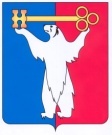 АДМИНИСТРАЦИЯ ГОРОДА НОРИЛЬСКАКРАСНОЯРСКОГО КРАЯПОСТАНОВЛЕНИЕ16.11.2017	                                        г. Норильск 				           № 524О внесении изменений в постановление Администрации города Норильска 
от 29.08.2014 № 498 В целях урегулирования отдельных вопросов, связанных с исполнением полномочий представителя нанимателя (работодателя), предусмотренных действующим законодательством, в отношении работников Администрации города Норильска, ПОСТАНОВЛЯЮ:1. Внести в постановление Администрации города Норильска от 29.08.2014 
№ 498 «О Порядке замещения и освобождения должностей муниципальной службы и иных должностей в Администрации города Норильска» (далее - Постановление) следующие изменения:1.1. дополнить Постановление пунктами 3.9, 3.10 следующего содержания:«3.9. по утверждению графиков отпусков работников Администрации (кроме работников, замещающих должности, предусмотренные пунктом 1 настоящего постановления, работников территориальных управлений);3.10. по утверждению графика прохождения диспансеризации муниципальными служащими Администрации.».1.2. пункт 7.6 Постановления изложить в следующей редакции:«7.6. Предоставление работнику отпусков всех видов производить в соответствии с графиком отпусков. При этом основанием для предоставления данному работнику отпуска является распоряжение должностного лица, обладающего в соответствии с настоящим постановлением правом замещения и освобождения замещаемой работником должности.График отпусков работников, замещающих должности, предусмотренные пунктом 1 настоящего постановления, утверждается мною.».2. Опубликовать настоящее постановление в газете «Заполярная правда» и разместить его на официальном сайте муниципального образования город Норильск.И.о. Главы города Норильска							А.В. Малков